Инструкция по восстановлению пароляЗайдите на сайт https://edu.cyber-drom.ru/ и нажмите «Вход»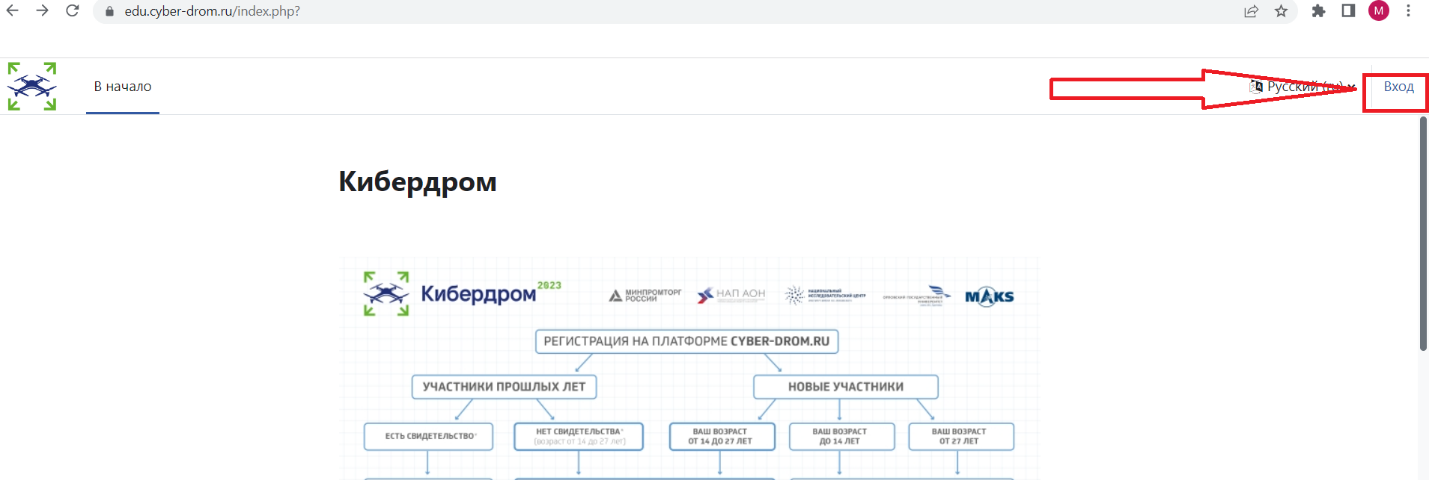 В появившемся окне выберите «Забыли пароль?»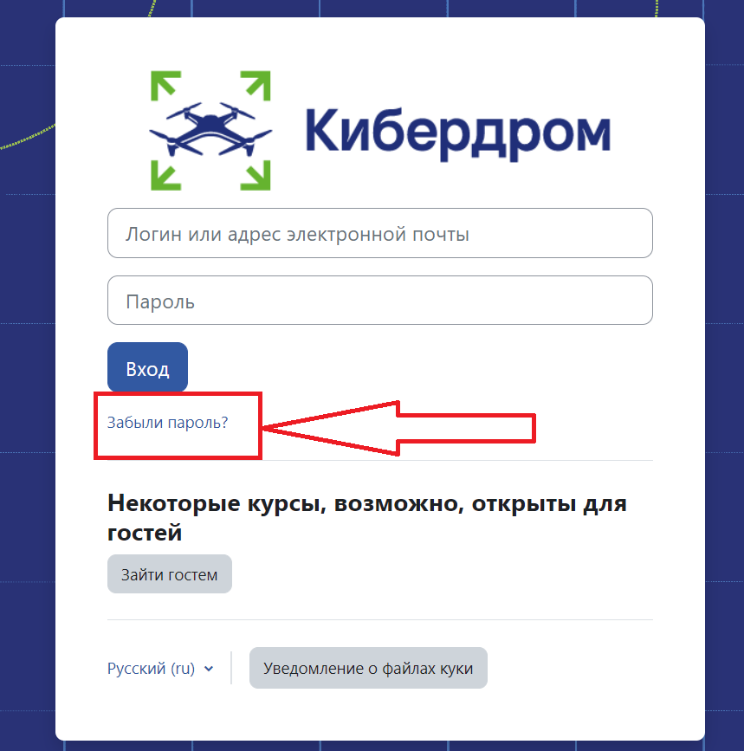 В поле «Поиск по адресу электронной почты» и введите адрес электронной почты, с которого Вы регистрировались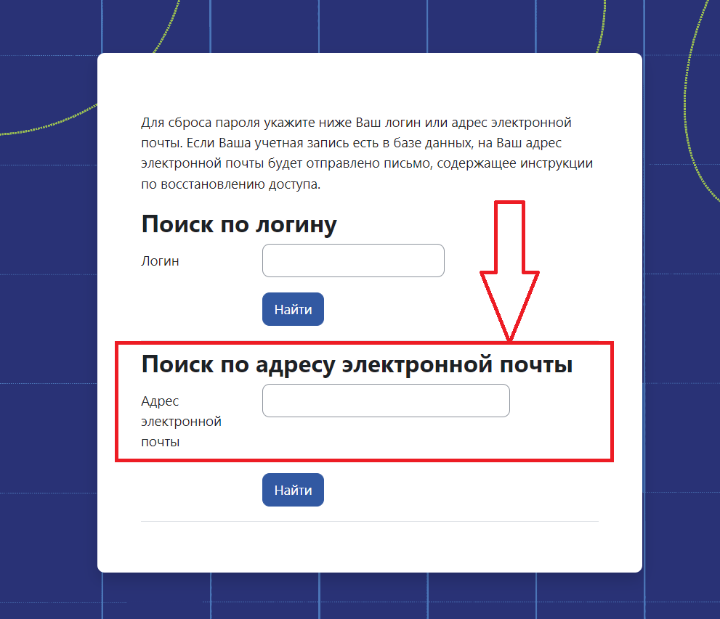 В течение нескольких минут в почту придет письмо на восстановление пароля (может также попасть в Спам или Рассылки)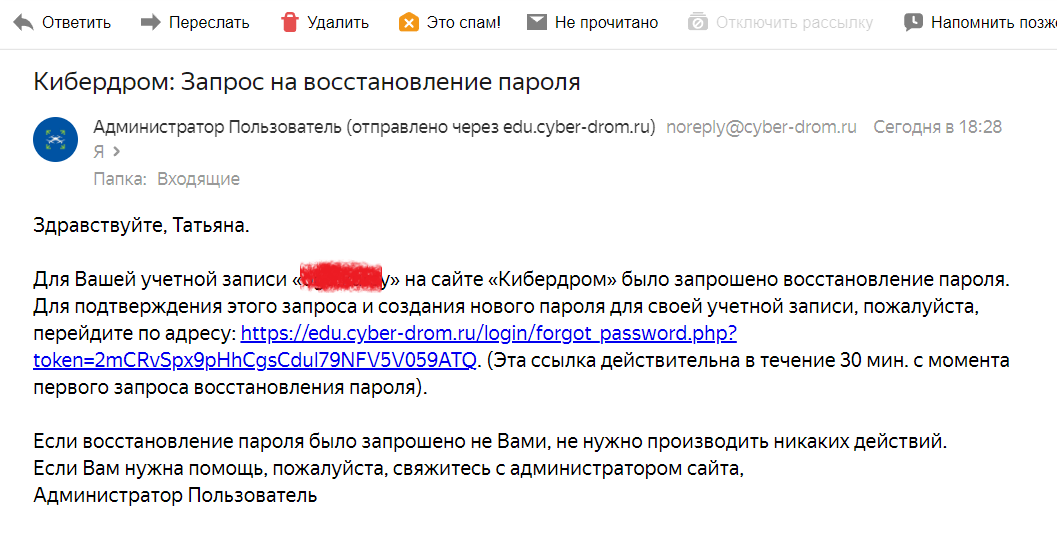 Перейдите по ссылке и восстановите свой доступ